عنوان طرح :                                                                                                                             امضاءمحل درج توضيحات لازم وضروري :1- عنوان طرح :                       رساست                          نسبتاً رساست                        ناقص و نارساستاگر نظر خاصي داريد لطفاً مرقوم داريد : 1- عنوان طرح :                       رساست                          نسبتاً رساست                        ناقص و نارساستاگر نظر خاصي داريد لطفاً مرقوم داريد : 2- خلاصه طرح :                           رساست                                 نسبتاً رساست                                   ناقص و نارساستاگر نظر خاصي داريد لطفاً مرقوم داريد : 2- خلاصه طرح :                           رساست                                 نسبتاً رساست                                   ناقص و نارساستاگر نظر خاصي داريد لطفاً مرقوم داريد : 3- شرح كامل طرح :3-1 – بیان مسأله :                           رساست                               نسبتاً رساست                                  ناقص و نارساستاگر نظر خاصي داريد لطفاً مرقوم داريد :3- شرح كامل طرح :3-1 – بیان مسأله :                           رساست                               نسبتاً رساست                                  ناقص و نارساستاگر نظر خاصي داريد لطفاً مرقوم داريد :3 –2 – دلايل توجيهي و ضرورت انجام طرح :                                                 روشن و قابل قبول است             چندان روشن و قابل قبول نيست        روشن و قابل قبول نيست اگر نظر خاصي داريد لطفاً مرقوم داريد :3 –2 – دلايل توجيهي و ضرورت انجام طرح :                                                 روشن و قابل قبول است             چندان روشن و قابل قبول نيست        روشن و قابل قبول نيست اگر نظر خاصي داريد لطفاً مرقوم داريد :3-3 – هدف از اجرا :                    روشن است                               نسبتاً روشن است                                 روشن نيست                هدف با موضوع :                    ارتباط دارد                                كم ارتباط دارد                                   ارتباط ندارداگر نظر خاصي داريد لطفاً مرقوم داريد :3-3 – هدف از اجرا :                    روشن است                               نسبتاً روشن است                                 روشن نيست                هدف با موضوع :                    ارتباط دارد                                كم ارتباط دارد                                   ارتباط ندارداگر نظر خاصي داريد لطفاً مرقوم داريد :3-4 – فرضيات و سوالات طرح :         معقول و منطقي است            نسبتاً معقول و منطقي است              معقول و منطقي نيستاگر نظر خاصي داريد لطفاً مرقوم داريد 3-4 – فرضيات و سوالات طرح :         معقول و منطقي است            نسبتاً معقول و منطقي است              معقول و منطقي نيستاگر نظر خاصي داريد لطفاً مرقوم داريد 3- 5 – در صورت كاربردي و توسعه‌اي بودن طرح پژوهشي در موارد زير اظهار نظر فرمائيد : 3-1 – 5 – نتايج طرح پاسخگوي بخشي از نيازهاي جامعه در زمان حال و آينده مي‌باشد.                                                 منطقي و قابل قبول بنظر مي‌رسد                                          منطقي و قابل قبول بنظر نمي‌رسد3-2 – 5 – امکان تجاری شدن نتایج طرح  طرح بنیادی و توسعه ای است و امکان تجاری شدن در آینده نزدیک وجود ندارد. طرح بنیادی و کاربردی است و امکان تجاری شدن در آینده وجود دارد. طرح کاملاً کاربردی است4- توضيح دقيق و مشروح روش پژوهش و تكنيك‌هاي اجرائي : 4-1 – روش پژوهش و مراحل انجام طرح :  4-1-1 -             گويا و مناسب است                            چندان گويا و مناسب نيست                         نارسا و نامناسب است 4-1-2 -             علمي است                                         علمي نيست اگر نظر خاصي داريد لطفاً مرقوم داريد :5- سابقه علمي و فهرست منابع : 5-1 – سابقه علمي طرح و پژوهشهاي انجام شده با ذكر مأخذ بويژه در ايران :                            كامل است                                            نسبتاً كامل است                                            كامل نمي‌باشددر صورتيكه كامل نيست لطفاً سوابقي كه اطلاع داريد ذكر نمائيد :5-2 – فهرست منابع و مأخذ علمي كه در اجراي اين طرح مورد استفاده قرار خواهد گرفت :                           كاملاً ارتباط دارد                                 كمي ارتباط دارد                                     ارتباط نداردلطفاً در صورتيكه منابع ديگري سراغ داريد مرقوم فرمائيد :6- پيش‌بيني مدت زمان لازم براي اجراي كامل طرح و ارائه گزارش نهائي : مدت پيشنهادي           معقول و مناسب است           تا حدودي مناسب است                      مناسب و معقول نيستاگر نظر خاصي داريد لطفاً مرقوم داريد :7- شرح مراحل مختلف طرح و زمانبدي پيشرفت كار و ارائه گزارشات :زمانبندي مراحل مختلف طرح :     معقول و مناسب است          تا حدودي مناسب است              مناسب و معقول نيستاگر نظر خاصي داريد لطفاً مرقوم داريد :8-  حق‌الزحمه‌ها : 8-1 – حق‌التحقيق مجري و همكاران و تعداد ساعات كاركرد آنان :                                   كم است                                        منطقي و كافي است                                     زياد است8-2 – در اجراي طرح استفاده از تخصص‌هاي لازم با توجه به حق‌الزحمه‌ها مد نظر :      قرار گرفته  است       قرار نگرفته استاگر نظر خاصي داريد لطفاً مرقوم داريد :9- وسايل و تجهيزات و مواد مورد نياز طرح و هزينه آنها : 9-1 – وسايل و تجهيزات مورد نياز با توجه به هزينة آنها :  ضروري است      بعضي ضروري است        ضروري نيست9-2 – مواد مورد نياز با توجه به هزينة آنها :                    ضروري است         بعضي ضروري است        ضروري نيستاگر نظر خاصي داريد لطفاً مرقوم داريد :10- جمع هزينه‌هاي طرح :                                مناسب و كافي است                                        كم است                                            زياد استاگر نظر خاصي داريد لطفاً مرقوم داريد :11- توضيحات تكميلي : 11-1 – موضوع طرح از نظر علمي :                   كار جديدي به نظر مي‌رسد                           كار جديدي به نظر نمي‌رسد11-2 – طرح از نظر تربيت پژوهشگر جديد :            مؤثر مي‌باشد              تأثير كمي دارد              تأثيري ندارد11-3 – لطفاً چنانچه در مورد سوابق اجراي طرح (داخل يا خارج از كشور اطلاع بيشتري داريد ذكر نمائيد. 12- اظهار نظر كلي در مورد طرح : 12-1 –                    طرح قابل اجرا نيست                   طرح با انجام تغييراتي قابل اجرا است.              طرح قابل اجرا است12-2 – اجراي طرح من حيث‌المجموع مفيد است يا نه ؟                     بلي                            خير 13- امتياز و نمره‌اي كه طرح از 100 نمره دريافت مي‌دارد.                  نمره از صد  ..................................و در هر حال دلايل مفيد بودن يا نبودن طرح را بيان فرمائيد :14- مشخصات بررسي كننده طرح : 14-1 – نام و نام خانوادگي : 14-2 – مرتبه علمي و سمت : 14-3 – آدرس و شماره تلفن : (درصورت امكان حتما"درج شود)17-4 – شماره حساب                                    بانك                             شعبه                               كد شعبه : 17-5 – تاريخ بررسي : 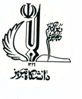 